从严从实推进队伍教育整顿 新区法院全体干警走进党风廉政教育基地从严从实推进队伍教育整顿新区法院全体干警走进党风廉政教育基地  为更加全面深入地推动队伍教育整顿工作，加强党风廉政建设，切实增强法院队伍干警的廉洁自律，进一步筑牢党员干部拒腐防变的思想防线，3月24日下午，新区法院全体干警前往长春市人民检察院参观党风廉政教育基地，以现场教学的形式开展队伍教育整顿廉政警示教育活动。一幅幅生动详实的图片，一个个真实鲜活的案例，一组组图文并茂的说明……干警们通过观看展板、微电影、视频、聆听讲解员案例解说等形式，真切感受到“贪腐一念间，荣辱两重天”“一人不廉，全家不圆”的思想震撼和启迪，深刻认识到贪腐给党和国家、个人与家庭带来的巨大危害，对进一步增强自律意识、法纪意识、底线意识、红线意识，推进廉政建设具有重要的促进作用。参观最后，全院党员干警重温入党誓词，进一步坚定理想信念，强化宗旨意识、纪律意识和廉政意识，做到知敬畏、存戒惧、守底线，真正把这堂直观、立体、形象生动的廉政教育课转化为拒腐防变的初心。长春新区人民法院以此次队伍教育整顿为契机，全面加强廉政教育和反腐警示教育，始终保持清醒的头脑，保持对“腐蚀”“围猎”的警觉，坚持重遏制、强高压、长震慑，巩固深化“以案释德、以案释纪、以案释法”警示教育成果，用好用足典型案例，教育引导广大干警坚持律已正身，营造风清气正的良好司法生态。参观最后，全院党员干警重温入党誓词，进一步坚定理想信念，强化宗旨意识、纪律意识和廉政意识，做到知敬畏、存戒惧、守底线，真正把这堂直观、立体、形象生动的廉政教育课转化为拒腐防变的初心。长春新区人民法院以此次队伍教育整顿为契机，全面加强廉政教育和反腐警示教育，始终保持清醒的头脑，保持对“腐蚀”“围猎”的警觉，坚持重遏制、强高压、长震慑，巩固深化“以案释德、以案释纪、以案释法”警示教育成果，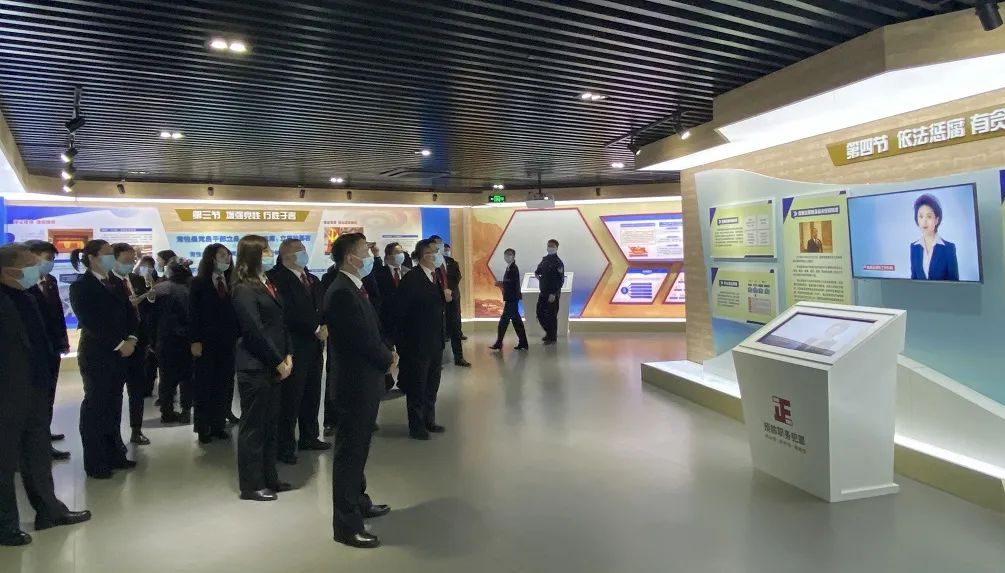 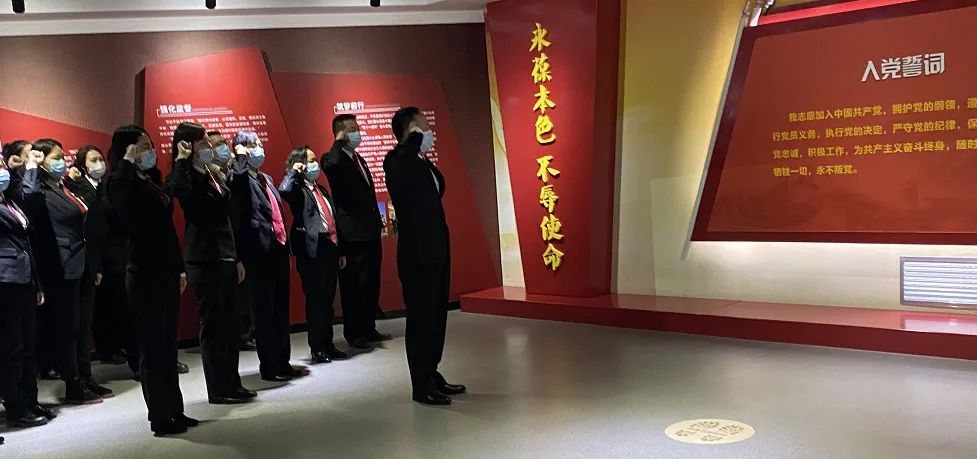 